 ТЕХНОЛОГИЧЕСКАЯ КАРТА  краткосрочной образовательной практикипо художественно-эстетическому развитиюдля детей старшего дошкольного возрастаПейп-арт «Панно цветы»ФИО педагога: Корепанова Наталья АнатольевнаДолжность: воспитатель ОСП 3Дата разработки: 20.02.2024 годаТематический план занятийПредварительная работа: беседа с детьми о данной нетрадиционной технологии «Пейп-арт», рассматривание работ, иллюстраций.ПРИЛОЖЕНИЕ К ТЕХНОЛОГИЧЕСКОЙ КАРТЕ  № 1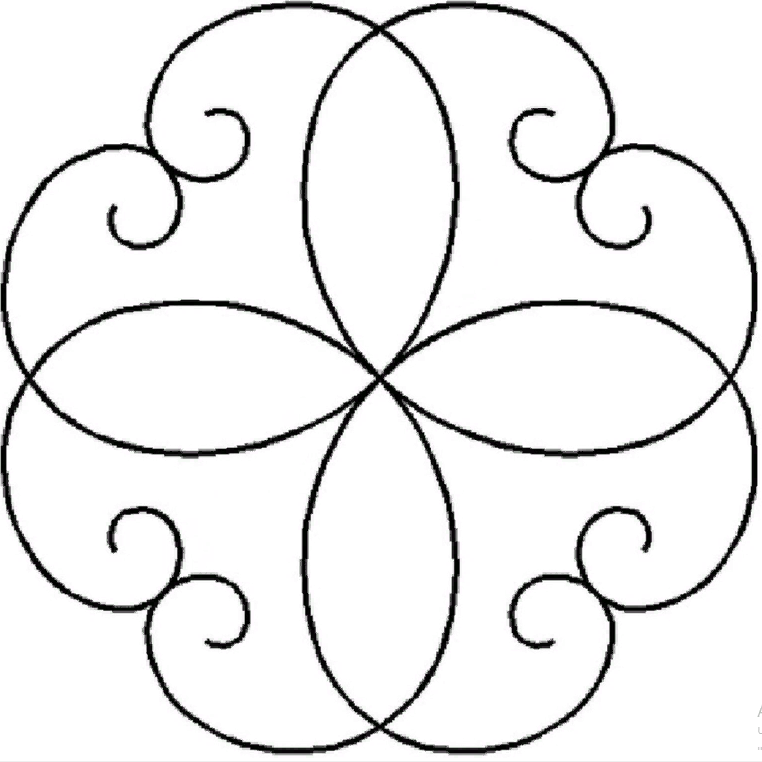 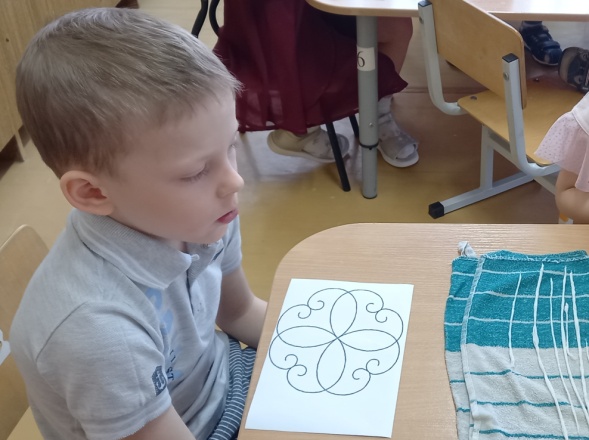 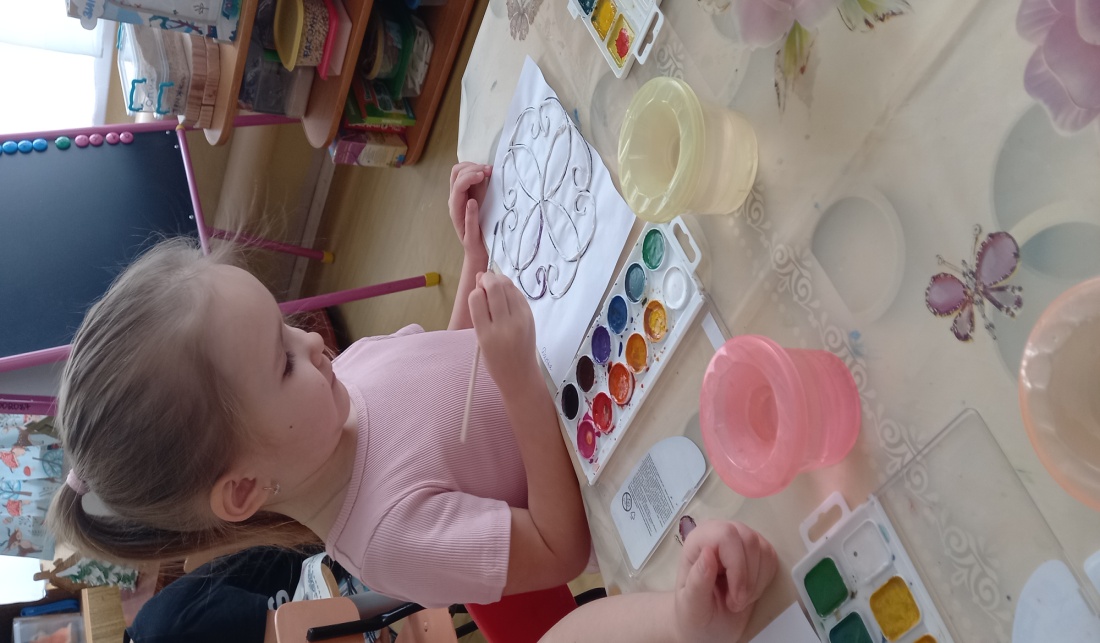 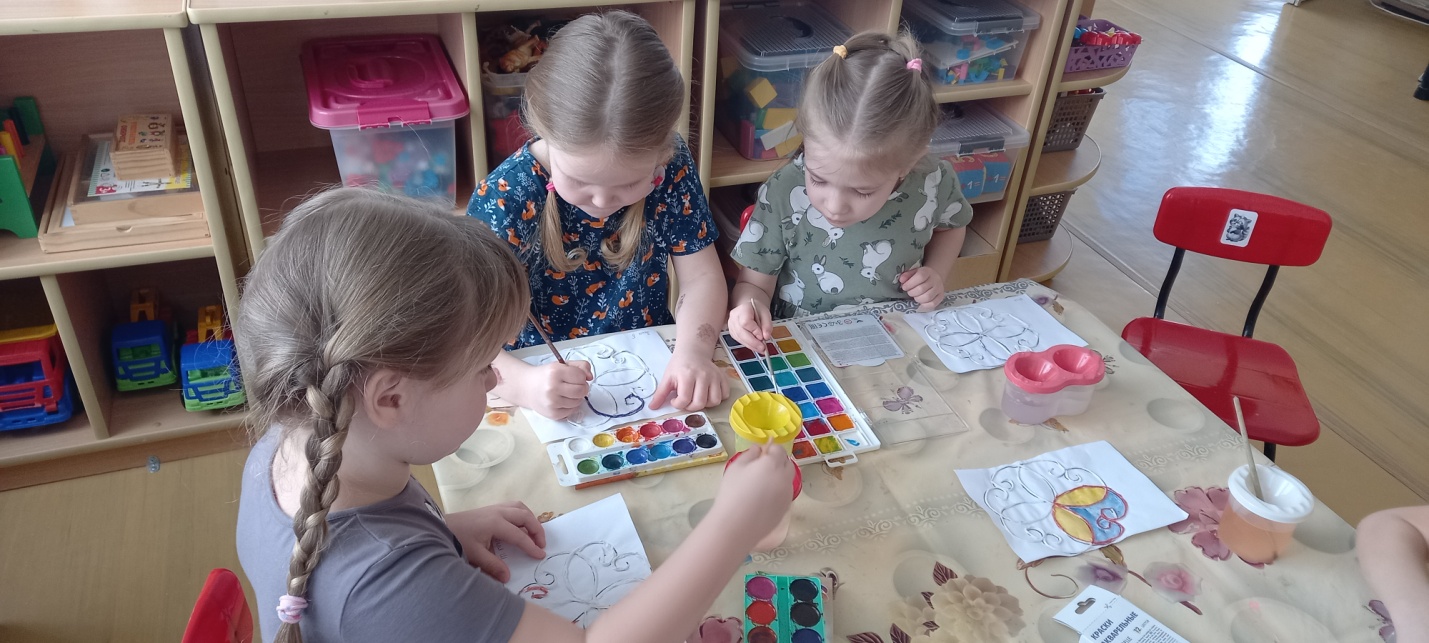 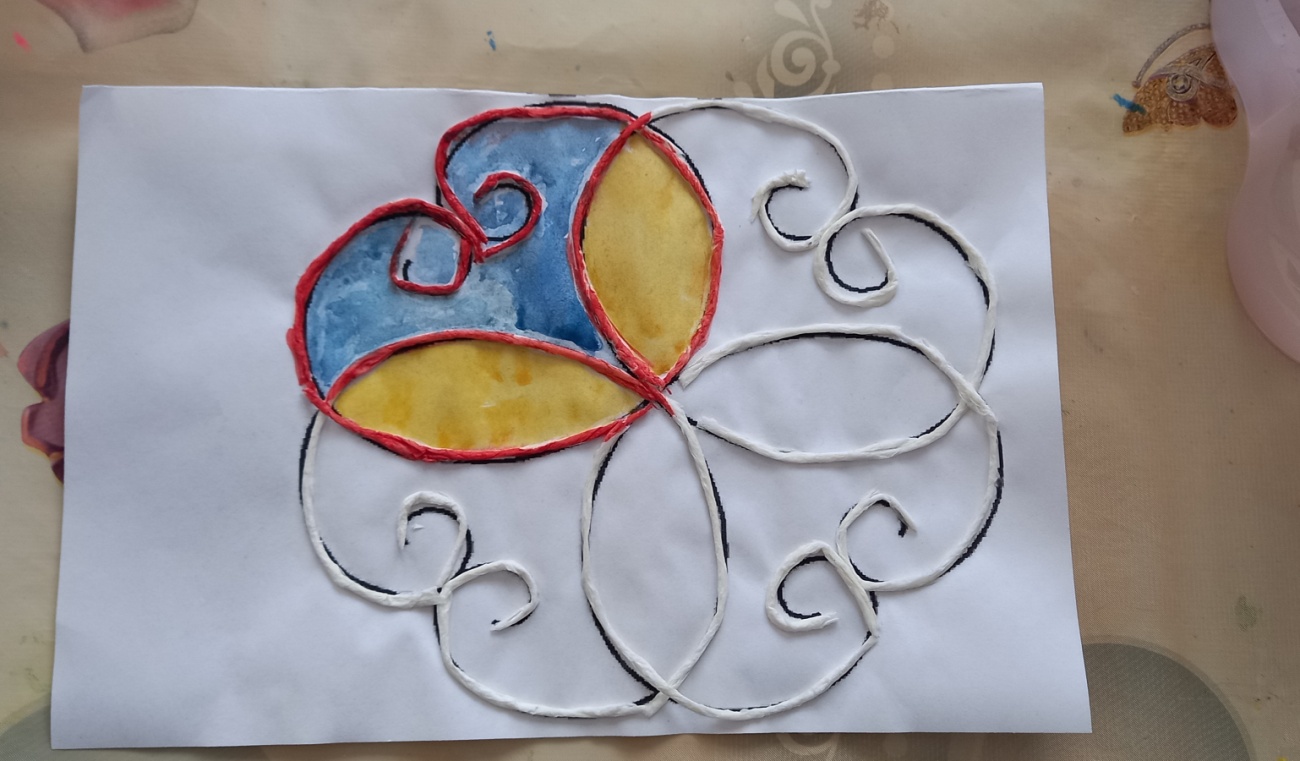 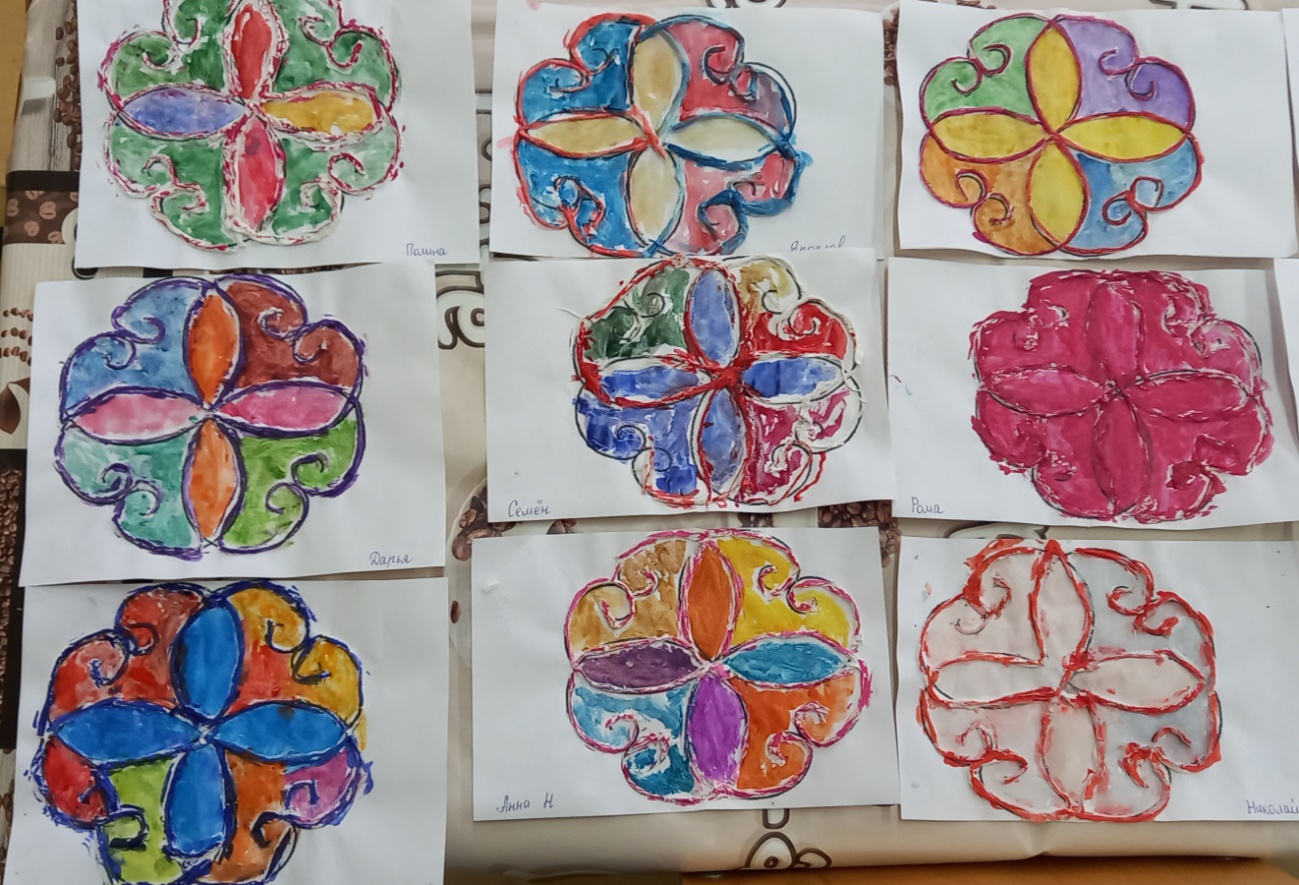 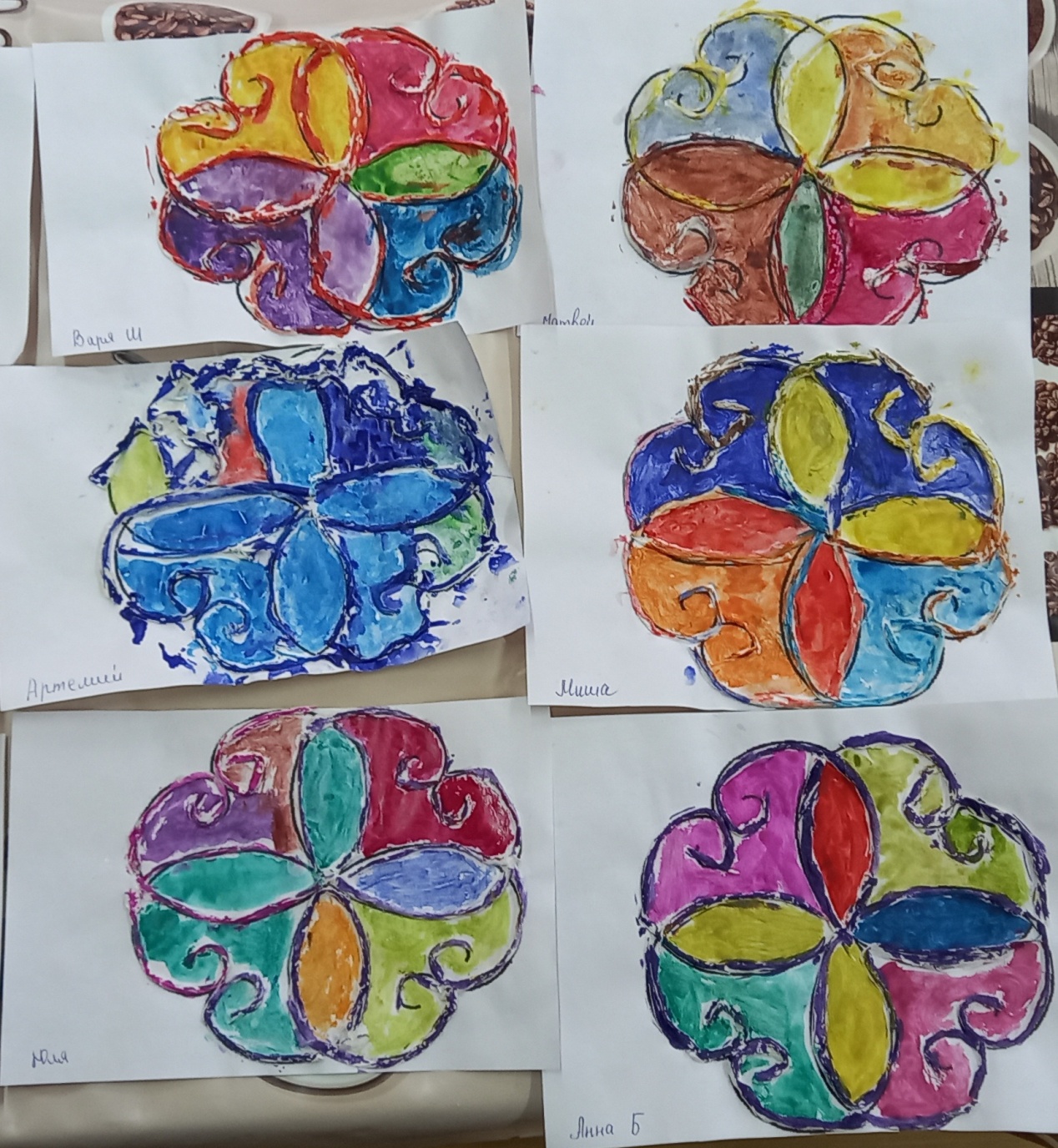 Аннотация для родителей (основная идея доступная для понимания, четко и лаконично формулированная) Существует огромное количество техник рукоделия с использованием бумаги, одной из которых и является «Пейп-арт».Первоначально эта техника называлась «Салфеточная пластика».- «Пейп-арт» - это уникальная авторская и очень молодая техника декорирования из бумажных салфеток, успевшая завоевать популярность у мастериц во всём мире.Что же такое «Пейп-арт»?Это техника декорирования бумажными салфетками, а точнее выполнение рисунка нитью из салфеток.«Пейп – арт» можно успешно использовать в работе с детьми, начиная со старшего возраста, развивая их и вовлекая в мир бумаги. Начиная с простых работ (солнышко, домик, цветок), мы постепенно можем получить от детей шедевры, достойные восхищения. В процессе занятий техникой «Пейп – арт» рука малыша превращается в умелую руку мастера, умеющего не только творить чудеса из бумаги, но и готового к обучению в школе.Работа с обычными столовыми салфетками просто завораживает детей. Это очень доступный материал, лёгкий в работе. Это занятие развивает координацию движений пальцев, формирует терпение и усидчивость, формирует умение ориентироваться на плоскости.Цель КОПЗнакомство детей и  взрослых с нетрадиционной техникой «Пейп - Арт».Количество занятий КОП, их длительность2 занятия, 25 минутМаксимальное количество участников КОПдо 10 человекПеречень материалов и оборудования для проведения КОП1.Салфетки (белые или цветные)2. Мокрое полотенце или тканевая салфетка3. Ножницы4. Палочка, зубочистка или кисть5. Клей ПВА.6. Трафарет или эскиз 7. Карандаш8.Столы9.Клеенка10.КраскиПредполагаемые результаты (умения/навыки, созданный продукт)Развита координация движений пальцев; Ребенок демонстрирует терпение и усидчивость;Способен ориентироваться на плоскости.Готовое «Панно цветы»Список литературы, использованной при подготовке КОПТатьяна Сорокина: Техника пейп-артЗадачиДеятельность педагогаДеятельность детейПредполагаемый результат Тема: Тема: Тема: Тема: образовательная:-формировать умение скатывать жгутики из салфеток, развивающая: -развивать творческую активность-развивать мелкую моторикувоспитательная: • Воспитывать  бережное отношение к предметам и игрушкам, как результатам труда: своего и взрослых-Вырос в нашей группе цветок, да цветок необычный, а сказочный. Осмотрелся вокруг и заскучал, нет у него друзей. Спросить детей, почему нет друзей. Задать наводящие вопросы – можно ли за бумажным цветком ухаживать, как за настоящими, почему? (ответы детей). -Чтобы нашему сказочному цветку не было грустно, что можно сделать?-Попробуем? -Давайте мы с вами попробуем создать красивую композицию в технике «Пейп-арт».Объяснение работы  с демонстрацией.  -Берем салфетки разных цветов, какие вам понравятся.-Нарезаем их полосками, шириной примерно 4 - 5 сантиметров. -Смачиваем руки водой и аккуратно прокручиваем полоску между ладонями, скручивая ее в нитку. Рекомендации: Можно увлажнить тканевую салфетку и скручивать на ней. По мере высыхания салфетку увлажнять. -Берем основу, на которой будем делать аппликацию. -Намазываем клеем ПВА место будущего цветка и начинаем укладывать нити. Рекомендации: Можно сделать одним цветом, а можно предложить детям пофантазировать с нитками разного цвета.-Ну что, приступаем к работе!Рефлексия.-Что нового узнали сегодня?-Получилось ли у вас сделать все?-Кому вы этот цветок можете подарить?-Слушают педагога-Ответы детей-Друзей! -Да!-Слушают и следят за работой воспитателя-Выполняют работу самостоятельно-Ответы детейКогда клей высыхает, дети раскрашивают цветок по своему усмотрению-Умение слушать и слышать-Умеют отвечать-Умение следить за ходом работы-Самостоятельно выполняют работу-Умеют отвечать на вопросы